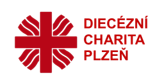 Charitní pečovatelská služba Blovice, Spálené PoříčíAdresa: 5. května 663, 336 01 BloviceZázemí pro pečovatelku v DPS Vlčice: Vlčice 70, 336 01  BloviceVedoucí: Zdenka PalackáTelefon: 731 433 025E-mail: zdenka.palacka@dchp.charita.czDalší kontakty:pevná linka Blovice: 371 522 156přihlašování, odhlašování obědů: 731 433 094pracovnice DPS Blovice a terén: 731 591 854pracovnice DPS Vlčice a terén: 731 433 024pracovnice Spálené Poříčí DPS a terén: 731 591 856Služba je registrována dle §40 zákona 108/2006 Sb. o sociálních službách jako pečovatelská služba.Službu podporují finančně Plzeňský kraj a města Blovice, Spálené Poříčí, Zdemyslice, Seč, Vlčtejn, Letiny, Chocenice, Ždírec, Drahkov, Žákava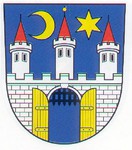 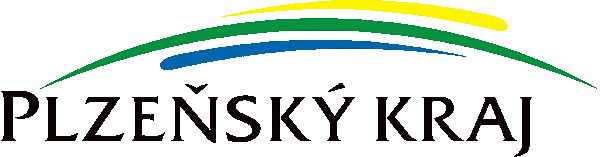 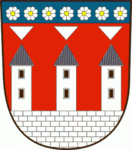 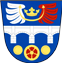 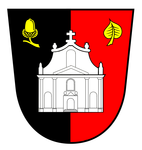 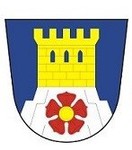 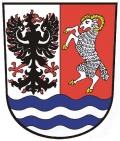 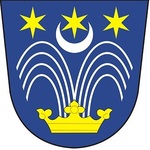 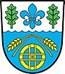 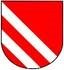 Místo a čas poskytování službyPečovatelská služba je poskytována ve čtyřech domech s pečovatelskou službou v Blovicích, Vlčicích a ve Spáleném Poříčí. Dále v terénu pro občany obcí uvedených níže:Blovice a spádové obce, Vlčice, Zdemyslice, Seč, Vlčtejn, Letiny, Chocenice, Ždírec, Drahkov a Žákavapondělí až pátek 7:00 - 15:00      18:00 - 20:00sobota, neděle    8:00 - 13:00Spálené Poříčí a spádové obcepondělí až pátek 7:00 - 13:00      18:00 - 20:00sobota, neděle    8:00 - 13:00Poslání službyPosláním Charitní pečovatelské služby (dále jen CHPS) je její poskytování zejména v domácnostech uživatelů v Blovicích a spádových obcích, ve Spáleném Poříčí a spádových obcích způsobem, který pomůže setrvat uživateli v domácím prostředí co nejdéle, a tím udržet kontakt s jeho rodinou a vrstevníky i přes sníženou schopnost zvládat péči o vlastní osobu. CHPS pomáhá svým uživatelům naplňovat ty potřeby, které již sami nezvládají. Proto mohou prožívat nadále svůj život doma, podle navyklého způsobu života.Službu poskytujeme s ohledem na osobní potřeby uživatelů, s důrazem na zachování nebo případné zlepšení jejich stávajících schopností a soběstačnosti - naší snahou tedy je, aby byli uživatelé s naší podporou co nejvíce soběstační.Základním rysem poskytované služby je úcta k člověku, nehodnotící přístup k uživatelům a dodržování lidských práv a svobod.Hodnoty službypartnerský respekt a úctapéče vychází ze základních přání a aktuálních potřeb uživatelepravidelné zjišťování bio-psycho-socio-spirituálních potřeb uživatelůindividuální přístup k uživatelům – princip klíčových pracovníkůtvorba individuálních plánů zaměřených na doplnění deficitu potřebrespektování názoru a soukromívytváření bezpečného prostředíspolupráce s rodinou, obcí a ostatními složkami Diecézní charity PlzeňTyto hodnoty jsou v praxi uplatňovány pomocí zásad služby.Zásady jsou obecná pravidla, podle kterých se ve službě rozhodujeme a řídíme. Zásady pečovatelské službydodržování lidských práv, svobod, diskrétnosti, ochrany osobních údajůzachování lidské důstojnosti a soukromí uživatelůindividuální a rovný přístup ke všem uživatelům, respektování jejich rozhodnutínevytváření závislosti uživatele na službě nadměrným rozsahem pomociprofesionalita, odbornost a kvalita poskytování sociálních služebdbát na bezpečí uživatelů službypomoci setrvat uživateli v domácím prostředí co nejdéle - zabránit sociálnímu vyloučení způsobenému přemístěním uživatele do pobytového zařízení sociálních služeb nebo zdravotnických zařízení lůžkové péčezachovat stávající schopnosti, dovednosti, seberealizaci, samostatnost a soběstačnost, zachovat zvyklosti uživateleCíle službyCílem služby je řešit nepříznivou sociální situaci uživatele v jeho domácím prostředí. Klient služby žije ve svém domácím prostředí a má naplněny své potřeby v oblastech:1) péče o vlastní osobu2) osobní hygiena3) zajištění stravy4) údržba a chod domácnosti5) kontakt se společenským prostředímCílová skupinaosoby se zdravotním postiženímrodiny s dítětem/dětmi- podle zákona o sociálních službách § 75 odst. 2 písm. a)seniořiVěková kategorie klientů: bez omezení věku